ACADEMIA MILITARĂ A FORŢELOR ARMATE „ALEXANDRU CEL BUN”FACULTATEA ADMINISTRAŢIE PUBLICĂCATEDRA Ştiinţe umanistice şi limbi STRĂINE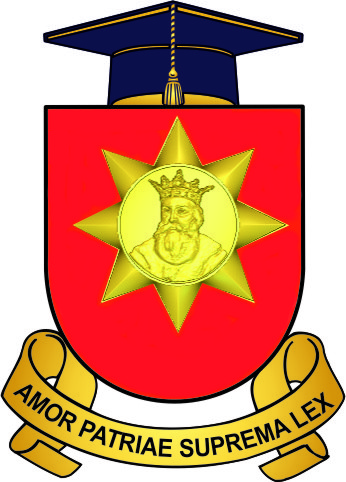 CURRICULUM la disciplina obligatorieRELAŢII ŞI DREPT INTERNAŢIONALstudii de masteratAUTOR: Dr., conf. univ.Alexandr CAUIACHIŞINĂU, 2015CURRICULUM la disciplina obligatorieRELAŢII ŞI DREPT INTERNAŢIONALstudii de masteratPRELIMINARIIStudiul disciplinei Relatii şi Drept Internationaleste destinat studenţilor (cilul II - masterat) Academiei  Militare „Alexandru cel Bun”, oferindu-le posibilitatea de a înţelege atît cadrul de referinţă a conceptelor de baza a relatiilor internationale, cît şi elementele şi principiile fundamentale ale Dreptului Internaţional Public.Abordarea sistemică a disciplinei permite ca conceptele supuse analizei să fie desfăşurate într-un cadru de abordare strict determinat. De exemplu, redefinirea relaţiilor internationale, astfel încât să includă şi dimensiunea economică, ca un element separat şi cu importanţă egală, este concomitentă cu preocuparea de a identifica şi celelalte dimensiuni ale unei noi agende de securitate (politici macroeconomice, factori de natură culturală şi de natură politică, militară, mediu etc.). Iar abordarea paradigmelor post-razboi rece – trecerea de la ameninţări la riscuri de securitate, de la aspectele strategic-militare la cele societale, non-militare, etnice, religioase, terorism, crima organizată, ecologice, permite studenţilor elaborarea unui propriu model al stării de securitate şi argumentarea opţiunile de asigurare a securităţii naţionale. Abordarea aspectului militar al dreptului internaţional şi a unor probleme de complexitatea celor oferite de perioada contemporană implică, în mod obligatoriu, existenţa şi regăsirea pe parcursul demersului ştiinţific a unor categorii epistemologice operaţionale, care să dea consistenţă şi rigurozitate oricărei analize. O ştiinţă fără o ierarhie clară a categoriilor epistemologice, a conceptelor şi noţiunilor cu care operează, nu poate ficonsiderată construcţie ştiinţifică, ea cazînd în desuetitudine, aspect deseori reproşat aspectului militar al dreptului internaţional.Pentru explicarea evenimentelor politice, sociale, economice de pe Mapamond, teoreticienii ştiinţei Dreptului Internaţional au elaborat o serie de modele explicative, care, prin aplicare, au fundamentat un anumit comportament în relaţiile internaţionale.Încă de la începuturile ei, ştiinţa dreptului internaţional îşi bazează raţionamentele pe teorii specifice, chiar dacă uneori, greşit, domeniul teoriilor, ideilor, conceptelor şi, în general, al întregii construcţii ştiinţifice a fost considerat secundar în raport cu preocupările practice. Astfel devine incontestabilă valoarea teoretico-practică a predării disciplinei Relatii şi Drept International.OBIECTIVELE GENERALE ALE DISCIPLINEICompetenţele studenţilor militari la disciplina dată se definesc în termeni de cunoştinţe, capacităţi şi aptitudini.Studenţii vor dobândi deprinderile teoretice necesare desfăşurării activităţilor specificemanagementul crizelor, proiectelor şi programelor.Scopul cursului: asimilarea noţiunilor şi principiilor generale ale relaţiilor internaţionale şi ale dreptului internaţional întru aprecierea corectă, critică şi obiectivă a realităţilor internaţionale şi a locului Republicii Moldova în cadrul acestora.Obiectivele cursuluiLa nivel de cunoaştere şi înţelegere:să determine obiectul de studiu a disciplinei Relatii şi Drept International;să distingă noţiunile de bază ale disciplinei Relatii şi Drept International;să determine riscurilor şi ameninţărilor la  adresa relaţiilor internaţionale;să cunoască noţiunile şi principiile de bază ale Dreptului Internaţional;să descrie activitatea Republicii Moldova pe arena internaţională;să înţeleagă esenţa Dreptului Internaţional Public;să perceapă categoriile şi principiile de bază ale disciplinei, conexiunea interdisciplinară a cursului cu alte discipline, utilizând în practică esenţele teoretice ale disciplinei;La nivel de aplicare:să aplice şi să utilizeze postulatele fundamentale ale cursului în exerciţiul complex al profesiei;să determine specificulrelatiilor şi dreptului international la etapa actuala;să identifice principalele probleme politico-militare la nivel international;să argumenteze neesitatea şi importanţa respectării normelor dreptului internaţional public;să perceapă categoriile şi principiile de bază ale disciplinei, conexiunea interdisciplinară a cursului cu alte discipline, utilizând în practică esenţele teoretice ale disciplinei;să sintetizeze şi să argumenteze experienţele acumulate în cadrul activităţii teoretice şi practice a cursului, prin competenţele gnoseologice achiziţionate la disciplină şi propagarea valorilor general umane.La nivel de integrare:să cerceteze diverse probleme adiacente tematicii cursului din surse suplimentare şi de alternativă;să dezvolte aptitudini de doctrinare a informaţiei din domeniul relaţiilor internaţionale şi a dreptului internaţional pentru a genera sinteze, analize şi clasificări cu privire la obiectul disciplinei date;să propună teme pentru micro-cercetări în domeniul securităţii naţionale prin metoda căutării şi documentării informaţionale.ADMINISTRAREA DISCIPLINEIIV. TEMATICA ŞI REPARTIZAREA ORIENTATIVĂ A ORELORa) la curs / prelegerib) la seminare / lecţii de controlOBIECTIVE DE REFERINŢĂ ŞI CONŢINUTURISUGESTII PENTRU ACTIVITATEA INDIVIDUALĂEVALUAREA DISCIPLINEIÎn contextul evaluării curriculare, vor fi aplicate toate tipurile de evaluare: iniţială, formativă, curentă şi sumativă/finală. Evaluarea nivelului de cunoştinţe, acumulate de studenţi în cadrul cursului, a gradului de accesibilitate şi actualitate a conţinutului cursului, se va face în două etape: evaluarea curentă (la sfârşitul fiecărei teme în cadrul seminarelor) şi evaluarea finală (la sfârşitul semestrului).1. Evaluări periodice: evaluări curente, testări.Temele pentru evaluările periodiceTema 3.Interesul national in relaţiile internaţionaleTema 5.Drept internaţional umanitarTema 6.Conflictul armatTema 7.Dreptul Internaţional al securităţiiTema 3.Interesul national in relaţiile internationalCaracteristici generale ale conceptului,,interes national’’;Criteriile si structura interesului national;Tipologia interesului national;Rolul interesului national in relatiile internationaleTema 5.Drept internaţional umanitarNoţiunea de drept internaţional umanitarEvoluţia dreptului internaţional umanitarComponentele dreptului internaţional umanitarPrincipiile dreptului internaţional umanitarSubiectele şi izvoarele dreptului internaţional umanitarTema 6.Conflictul armatAspectul filozofic al noţiunii de „război”Noţiunea şi esenţa conflictului armat internaţionalNoţiunea şi esenţa conflictului armat noninternaţionalMetodele şi mijloacele de ducere a războiuluiCalificarea juridică a conflictului TransnistreanTema 7.Dreptul Internaţional al securităţiiNoţiunea de drept internaţional al securităţiiPrincipiile dreptului internaţional al securităţiiDezarmarea şi securitatea internaţionalăSecuritatea regională şi interesul naţional al Republicii Moldova2.  Evaluarea finală – examen (Verbal)Subiectele pentru evaluarea finală la disciplina„Relatii şi Drept International”(pregătirea către susţinerea examenului)Conceptele de baza ale sistemului international.Particularităţile şi direcţiile de dezvoltare ale sistemului internaţionalTipologia si structura sistemului internaţionalLegităţile funcţionării sistemului internaţional.Definirea puteriiElementele puterii;Forta militara-noţiuni de baza;Tipologia forţei militareCaracteristici generale ale conceptului,,interes national’’;Criteriile si structura interesului national;Tipologia interesului national;Rolul interesului national in relatiile internationaleCaracteristici generale ale conceptului,,interes national’’;Criteriile si structura interesului national;Tipologia interesului national;Rolul interesului national in relatiile internationaleStatul – subiect original de drept internaţional publicOrganizaţiile internaţionale interguvernamentale – subiect derivat de drept internaţional publicAlte subiecte de drept internaţional publicNoţiunea de drept internaţional umanitarEvoluţia dreptului internaţional umanitarComponentele dreptului internaţional umanitarPrincipiile dreptului internaţional umanitarSubiectele şi izvoarele dreptului internaţional umanitarNATO – istoric, structură, funcţii.Relaţiile Republicii Moldova cu NATOUEO - istoric, structură, funcţii.Aspectul filozofic al noţiunii de „război”Noţiunea şi esenţa conflictului armat internaţionalNoţiunea şi esenţa conflictului armat noninternaţionalMetodele şi mijloacele de ducere a războiuluiCalificarea juridică a conflictului TransnistreanNoţiunea de drept internaţional al securităţiiPrincipiile dreptului internaţional al securităţiiDezarmarea şi securitatea internaţionalăSecuritatea regională şi interesul naţional al Republicii MoldovaPolitica externa a Republicii Moldova-notiuni de baza;Cadrul institutional-juridic  a politicii externe a Republicii Moldova;Activitatea Republicii Moldova pe arena internaţională.VIII. REFERINŢE BIBLIOGRAFICEDeclaraţia universală a drepturilor omului din a. 1948, Tratate internaţionale, vol. l, Monitorul oficial al Republicii Moldova, Chişinău, 1998;Constituţie Republicii Moldova, adoptată la 29.07.1994, în vigoare de la 27.08.1994, // Monitorul Oficial al Republicii Moldova, 1994, nr.1 Convenţiile de la Genava (I-IV) din 12 august 1949 şi Protocoalele Adiţionale (I-III) din 1977, 2005Statutul Curţii Penale Internaţionale, semnat la 17 iulie 1998, în viguare din 1 iulie 2002; http://www.pict-pcti.org/courts/pdf/fr/htmlStatutul Tribunalului Internaţional pentru Rwanda adoptat prin Rezoluţia Consiliului de Securitate, nr. 955 din 8 noiembrie 1994; http://www.69.94.11.53/FRENCH/baisicdocs/statute/htmlStatutul Tribunalului internaţional pentru fosta Iugoslavie, anexat la Rezoluţia Consiliului de Securitate al ONU, nr. 827 din 25 mai 1993; http://www. org/icty/legaldoc-e/index.htmlCarta Tribunalului militar internaţional pentru Extremul Orient, semnată 19 ianuarie 1946; http://www.ihlreasearch.org/ihl/statute tokio.htmlStatutul Tribunalului Internaţional de la Nürenberg anexat la „Acordul privind urmărirea şi pedepsirea marilor criminali de război ai Puterilor europene ale Axei” la 8 august 1945http://www.ihlreasearch.org/ihl/statute nuremberg.htmlAnghel M. „Subiectele de Drept Internaţional Public” Lumina Lex 1998Balan Oleg, Rusu Vitalie, Dicţionar de drept internaţional umanitar, Editura   Pontos, Chişinău, 2007, pag.108;Bădescu I. şi colab., Sociologia şi geopolitica frontierei. – Bucureşti, Vol I, II, Editura Floare Albastră, 1995Brucan S. Dialectica politicii mondiale. –Bucureşti: Editura Nemira, 1997.Buchet C. Religie şi putere în Relaţiile Internaţionale. –Bucureşti: Editura Didactică şi  Pedagogică, 1998.Brzezinski Z. Marea tablă de şah. –Bucureşti: Editura Univers Enciclopedic, 1999.Brzezinski Z. Europa Centrală şi de Est în ciclonul tranziţiei. –Bucureşti: Editura Diogene, 1995.Boniface P. Relaţiile Est – Vest. 1945 – 1999. –Iaşi: Institutul European, 1998.Ciachir N. Istoria Relaţiilor Internaţionale. – Bucureşti: Oscar Print, 1998.Conceatu M. Furnicarul urban de la geometrie la geografie. // Clipa 2000. –1998.  – nr. 1.Creţu V. „Drept Internaţional Public” ed. „România de mîine” 1999Colectiv, Relaţii internaţionale, Editura Polirom, Bucureşti, 2006Diaconu S. „Tratat de Drept Internaţional Public” Vol. – I, Lumina Lex 2003Dragoman Ion, Străinu Emil,  Armele interzise şi armele neletale în dreptul internaţional umanitar, Editura Institutul de Ecologie Socială şi Protecţie Umană –Focus -, Bucureşti, 2002, pag.68;Emandi E., Buzatu Gh., Cucu V.  Geopolitica. –Iaşi: Editura Glasul Bucovinei, 1994.Frigioiu N. Globalizarea versus probleme globale ale omenirii. –Bucureşti: Editura SNSPA, 2001.Fukuyama F. Sfărşitul istoriei şi ultimul om. –New Yorc: The Free Press, 1992.Georgiu G. Identitate şi Integrare. –Bucureşti: Editura Diogene,  2001.Georgiu G. Naţiune, cultură, identitate. –Bucureşti: Editura Diogene, 2001.Gîrz F. Renaşterea Europei. De la Atlantic la Urali. –Bucureşti: Casa de editură Odeon, 1999. Griffiths Martin, Relaţii internaţionale. Şcoli, curente, gânditori, Editura Ziua, Bucureşti, 2003.Guzzini Stefano, Realism şi relaţiile internaţionale, Institutul European, Iaşi, 2000.Hlihor C. Istorie şi Geopolitică. –Bucureşti: Editura Academiei de Înalte Studii Militare, 1999.  15. 14.Lăzărescu D. Previziuni geopolitice. // Clipa 2000. –1999. –nr. 2.Hoffman S. Ianus şi Minevra. –Chişinău: Editura Ştiinţa, 1999.Huntington S. Ciocnirea civilizaţiilor şi refacerea ordinii mondiale. –Bucureşti: Editura Antet, 1998.Ionescu M. O istorie trăită. Relaţiile Internaţionale între 1990 – 1995. –Bucureşti: Editura Odelisim, 1999.Joffe J. Viitorul marilor puteri. –Bucureşti: Editura ştiinţifică, 2000.John Baylis,Steve Smith, The Globalization of World Politics,Oxford  University Press,2001Năstase C. Jura B. Aurescu „Drept Internaţional Public – Sinteze pentru examen” ALL BECK 1999Năstase C. Jura B. Aurescu „Drept Internaţional Public – Sinteze pentru examen” ALL BECK 2000Mihăilă M. „Elemente de Drept Internaţional Public şi Privat” ALL BECK 2001Marţian Nicu „Drept Internaţional Public” Vol. – I , ed. „Chemarea” Iaşi 1995Marţian Nicu „Drept Internaţional Public” ed. Servosat 1997Mayall J. Politica mondială. –Bucureşti: Editura Antet, 2000.Paşcu Ioan Mircea, Relaţii internaţionale contemporane, Bucureşti, 2000.Pîntea Violeta „Dreptul organizaţiilor internaţionale”, ed. TACIS, Chişinău 2001Popescu D. A. Năstase „Drept Internaţional Public”  ed. „Şansa” 1994Toffler Alvin. Puterea în mişcare.  –Bucureşti:  Editura Antet  ,1995.Wight Martin, Politica de putere, Editura Arc, Bucureşti, 1998.Бараташвили.Д. Международно-правовые принципы мирного сосуществования.//Международная жизнь. 1996. №1 Баскин Ю.Я. Идея «вечного мира» в философской и политической литературе нового времени. «СЕМП». 1965. Блищенко И. Международное право и мирное решение споров. //Новое время. 1994. №7.Блищенко И.П., Энтин М.Л. Мирное разрешение споров между государствами - один из важнейших принципов международного права // Международно-правовые формы сотрудничества государств в Европе. М., 1977Суворова В.Я. Право Международных договоров// Международное право/ отв. ред. Г.В. Игнатенко и проф О.И. Тиунов. – М.: Норма, 2004. – С. – 283-307Талалаев А.Н. Международные договоры в современном мире. Вопросы права международных договоров в свете работы венской конференции ООН. – М., 1973 . Талалаев А.Н. Право международных договоров. Действие и применение. – М., 1985.Талалаев А.Н. Право международных договоров: общие вопросы. – М., 1980.Талалаев А.Н. Юридическая природа международного договора. М.,1963.Тункин Г. Тункин Г.Я. Теория международного права. М.,1970. Шуршалов В.М. Право международных договоров. – М.,1979 Курс международного права в 7 т. Т. 4. Отрасли международного права. – М., 1990.Суворова В.Я. Право Международных договоров// Международное право/ отв. ред. Г.В. Игнатенко и проф О.И. Тиунов. – М.: Норма, 2004.  Şef catedra ştiinţe umanistice şi limbi străinelocotenent-colonel              Anatolie BUCUCI„_____” ________________________ 2015                        APROBLocţiitorul comandantului academiei pentru învăţământ (prorector)colonel                         Iurie GÎRNEŢ„_____”___________________2015                 COORDONATDecanul facultăţii administraţie publicăcolonel                              Sergiu PLOP„_____”____________________ 2015Codul disciplineiAnul de  studiiSemestrulNumăr total de oreNumăr total de oreRepartizarea orelor de contact directRepartizarea orelor de contact directRepartizarea orelor de contact directNumărde crediteForma de evaluareCadrul didacticCodul disciplineiAnul de  studiiSemestrulContact directLucru individualPrelegeriSeminareLecţii practiceNumărde crediteForma de evaluareCadrul didacticF.01.O.001I13012018125Examen(verbal)A.CAUIANr.d/oDenumirea temeiNumărde oreSistemul  şi structura relaţiilor internaţionale2Puterea în relatiile internaţionale. Forţa militarăîn RI2Interesul naţional în relaţiile internaţionale2Subiectele de drept internaţional public 2Drept internaţional umanitar 2Organizaţiile internaţionale cu caracter militar 2Conflictul armat 2Dreptul Internaţional al securităţii2Activitatea Republicii Moldova pe arena internaţională2Total:18Nr.d/oDenumirea temeiNumărde orePuterea in relatiile internationale. Forta militara in RI2Interesul national in relaţiile internaţionale2Drept internaţional umanitar2Conflictul armat2Dreptul Internaţional al securităţii2Activitatea Republicii Moldova pe arena internaţională2Total:12Obiective de referinţăConţinuturiTema 1. Sistemul şi structura relaţiilor internaţionaleTema 1. Sistemul şi structura relaţiilor internaţionaleLecţia 1. Sistemul şi structura relaţiilor internaţionale.                                                     Prelegere - 2 oreLecţia 1. Sistemul şi structura relaţiilor internaţionale.                                                     Prelegere - 2 oreObiective de referinţăConţinuturisă cunoască caracterul complex al dimensiunii sistemului international al relatiilor internationale;să determine tipologia sistemului relatiilor internationale ; să evaluieze structura sistemului relatiilor internationale ;să determine legile funcţionării sistemelor internaţionale;Conceptele de baza ale sistemului international.Particularităţile şi direcţiile de dezvoltare ale sistemului internaţionalTipologia si structura sistemului internaţionalLegităţile funcţionării sistemului internaţional.Tema 2. Puterea în relatiile internaţionale. Forţa militarăîn RI.Tema 2. Puterea în relatiile internaţionale. Forţa militarăîn RI.Lecţia 1. Puterea în relatiile internaţionale. Forţa militarăîn RI.                                  Prelegere – 2 ore                                                      Lecţia 1. Puterea în relatiile internaţionale. Forţa militarăîn RI.                                  Prelegere – 2 ore                                                      Obiective de referinţăConţinuturisă determine conceptul de politica a puterii in relatiile internationale;să identifice elementele puterii in relatiile internationale;să analizeze corelatia putere-forta militara;să determine tipologia fortei militareDefinirea puteriiElementele puterii;Forta militara-notiuni de baza;Tipologia fortei militareLecţia 2. Puterea în relaţiile internaţionale. Forţa militară în RI.                                 Seminar - 2 oreLecţia 2. Puterea în relaţiile internaţionale. Forţa militară în RI.                                 Seminar - 2 oreObiective de referinţăConţinuturisă determine conceptul de politica a puterii in relatiile internationale;să identifice elementele puterii in relatiile internationale;să analizeze corelatia putere-forta militara;să determine tipologia fortei militareDefinirea puteriiElementele puterii;Forta militara-notiuni de baza;Tipologia fortei militareTema 3. Interesul naţional în relaţiile internaţionale.Tema 3. Interesul naţional în relaţiile internaţionale.Lecţia 1. Interesul naţional în relaţiile international.                                                  Prelegere - 2 oreLecţia 1. Interesul naţional în relaţiile international.                                                  Prelegere - 2 oreObiective de referinţăConţinuturisă determine conceptual de interes national;să  evidentieze criteriile si structura interesului national;să identifice tipologia interesului national;să estimeze rolul interesului national in promovarea politicii externe a statelor pe arena internationalaCaracteristici generale ale conceptului,,interes national’’;Criteriile si structura interesului national;Tipologia interesului national;Rolul interesului national in relatiile internationaleLecţia 2. Interesul naţional în relaţiile international.                                                    Seminar - 2 oreLecţia 2. Interesul naţional în relaţiile international.                                                    Seminar - 2 oreObiective de referinţăConţinuturisă determine conceptual de interes national;să  evidentieze criteriile si structura interesului national;să identifice tipologia interesului national;să estimeze rolul interesului national in promovarea politicii externe a statelor pe arena internationalaCaracteristici generale ale conceptului,,interes national’’;Criteriile si structura interesului national;Tipologia interesului national;Rolul interesului national in relatiile internationaleTema 4. Subiectele de drept internaţional public.Tema 4. Subiectele de drept internaţional public.Lecţia 1. Subiectele de drept internaţional public.                                                     Prelegere - 2 oreLecţia 1. Subiectele de drept internaţional public.                                                     Prelegere - 2 oreObiective de referinţăConţinuturisă definească noţiunile: subiect de drept internaţional public, stat şi organizaţie internaţionalăsă elucideze diferenţele dintre state şi alte subiecte de drept internaţional publicsă caracterizeze statutul de subiect de drept internaţional al Republicii Moldovasă evidenţieze specificitatea altor subiecte de drept internaţional public şi aspectul militar al acestoraStatul – subiect original de drept internaţional publicOrganizaţiile internaţionale interguvernamentale – subiect derivat de drept internaţional publicAlte subiecte de drept internaţional publicTema 5. Drept internaţional umanitar.Tema 5. Drept internaţional umanitar.Lecţia 1. Drept internaţional umanitar.                                                                       Prelegere - 2 oreLecţia 1. Drept internaţional umanitar.                                                                       Prelegere - 2 oreObiective de referinţăConţinuturisă dea noţiunea de drept internaţional umanitar să elucideze raportul dintre dreptul internaţional umanitar şi dreptul internaţional publicsă identifice interacţiunea dreptului internaţional umanitar cu alte subramuri ale dreptului internaţional publicsă determine principalele etape ale evoluţiei dreptului internaţional umanitar şi sfera de aplicare a acestuiasă diferenţieze conceptual dreptul conflictului armat de dreptul internaţional umanitarNoţiunea de drept internaţional umanitarEvoluţia dreptului internaţional umanitarComponentele dreptului internaţional umanitarPrincipiile dreptului internaţional umanitarSubiectele şi izvoarele dreptului internaţional umanitarLecţia 2. Drept internaţional umanitar.                                                                         Seminar - 2 oreLecţia 2. Drept internaţional umanitar.                                                                         Seminar - 2 oreObiective de referinţăConţinuturisă dea noţiunea de drept internaţional umanitar să elucideze raportul dintre dreptul internaţional umanitar şi dreptul internaţional publicsă identifice interacţiunea dreptului internaţional umanitar cu alte subramuri ale dreptului internaţional publicsă determine principalele etape ale evoluţiei dreptului internaţional umanitar şi sfera de aplicare a acestuiasă diferenţieze conceptual dreptul conflictului armat de dreptul internaţional umanitarNoţiunea de drept internaţional umanitarEvoluţia dreptului internaţional umanitarComponentele dreptului internaţional umanitarPrincipiile dreptului internaţional umanitarSubiectele şi izvoarele dreptului internaţional umanitarTema 6. Organizaţiile internaţionale cu caracter militar.Tema 6. Organizaţiile internaţionale cu caracter militar.Lecţia 1. Organizaţiile internaţionale cu caracter militar.                                          Prelegere - 2 oreLecţia 1. Organizaţiile internaţionale cu caracter militar.                                          Prelegere - 2 oreObiective de referinţăConţinuturisă identifice circumstanţele şi anturajul juridico-politic al creării NATO şi UEOsă evidenţieze avantajele şi dezavantajele cooperării Republicii  Moldova cu NATONATO – istoric, structură, funcţii.Relaţiile Republicii Moldova cu NATOUEO - istoric, structură, funcţii.Tema 7. Conflictul armat.Tema 7. Conflictul armat.Lecţia 1. Conflictul armat.                                                                                          Prelegere - 2 oreLecţia 1. Conflictul armat.                                                                                          Prelegere - 2 oreObiective de referinţăConţinuturisă definească noţiunea de conflict armat din punct de vedere filozofic şi juridico-politicsă diferenţieze conflictul armat internaţional de conflictul armat noninternaţionalsă cunoască şi să expună metodele şi mijloacele legale de ducere a războiuluisă se expună pe marginea calificării juridice ale evenimentelor de pe Nistru din a. 1992Aspectul filozofic al noţiunii de „război”Noţiunea şi esenţa conflictului armat internaţionalNoţiunea şi esenţa conflictului armat noninternaţionalMetodele şi mijloacele de ducere a războiuluiCalificarea juridică a conflictului TransnistreanLecţia 2. Conflictul armat.                                                                                            Seminar - 2 oreLecţia 2. Conflictul armat.                                                                                            Seminar - 2 oreObiective de referinţăConţinuturisă definească noţiunea de conflict armat din punct de vedere filozofic şi juridico-politicsă diferenţieze conflictul armat internaţional de conflictul armat noninternaţionalsă cunoască şi să expună metodele şi mijloacele legale de ducere a războiuluisă se expună pe marginea calificării juridice ale evenimentelor de pe Nistru din a. 1992Aspectul filozofic al noţiunii de „război”Noţiunea şi esenţa conflictului armat internaţionalNoţiunea şi esenţa conflictului armat noninternaţionalMetodele şi mijloacele de ducere a războiuluiCalificarea juridică a conflictului TransnistreanTema 8. Dreptul Internaţional al securităţii.Tema 8. Dreptul Internaţional al securităţii.Lecţia 1. Dreptul Internaţional al securităţii.                                                              Prelegere - 2 oreLecţia 1. Dreptul Internaţional al securităţii.                                                              Prelegere - 2 oreObiective de referinţăConţinuturisă caracterizeze locul şi rolul dreptului internaţional al securităţii în cadrul elucidării aspectului militar al dreptului internaţional umanitarsă evidenţieze principiile dreptului internaţional al securităţiisă formuleze obiectivele de interes naţional ale Republicii Moldovasă se expună asupra locului şi rolului Republicii Moldova în sistemul de securitate regionalăNoţiunea de drept internaţional al securităţiiPrincipiile dreptului internaţional al securităţiiDezarmarea şi securitatea internaţionalăSecuritatea regională şi interesul naţional al Republicii MoldovaLecţia 2. Dreptul Internaţional al securităţii.                                                                Seminar - 2 oreLecţia 2. Dreptul Internaţional al securităţii.                                                                Seminar - 2 oreObiective de referinţăConţinuturisă caracterizeze locul şi rolul dreptului internaţional al securităţii în cadrul elucidării aspectului militar al dreptului internaţional umanitarsă evidenţieze principiile dreptului internaţional al securităţiisă formuleze obiectivele de interes naţional ale Republicii Moldovasă se expună asupra locului şi rolului Republicii Moldova în sistemul de securitate regionalăNoţiunea de drept internaţional al securităţiiPrincipiile dreptului internaţional al securităţiiDezarmarea şi securitatea internaţionalăSecuritatea regională şi interesul naţional al Republicii MoldovaTema 9. Activitatea Republicii Moldova pe arena internaţională.Tema 9. Activitatea Republicii Moldova pe arena internaţională.Lecţia 1. Activitatea Republicii Moldova pe arena internaţională.                            Prelegere - 2 oreLecţia 1. Activitatea Republicii Moldova pe arena internaţională.                            Prelegere - 2 oreObiective de referinţăConţinuturisă definesca notiunea de politica externa;să determine si sa analizeze cadrul juridic al politicii externe a Republicii Moldova;să estimeze activitatea Republicii Moldova cu statele europene;să prognozeze viitoarele relatii ale statului in spatiulCSI;săinainteze propuneri de ameliorare a activitatii Republicii Moldova pe arena internationala.Politica externa a Republicii Moldova-notiuni de baza;Cadrul institutional-juridic  a politicii externe a Republicii Moldova;Activitatea Republicii Moldova pe arena internationala.Lecţia 1. Activitatea Republicii Moldova pe arena internaţională.                              Seminar - 2 oreLecţia 1. Activitatea Republicii Moldova pe arena internaţională.                              Seminar - 2 oreObiective de referinţăConţinuturisă definesca notiunea de politica externa;să determine si sa analizeze cadrul juridic al politicii externe a Republicii Moldova;să estimeze activitatea Republicii Moldova cu statele europene;să prognozeze viitoarele relatii ale statului in spatiulCSI;săinainteze propuneri de ameliorare a activitatii Republicii Moldova pe arena internationala.Politica externa a Republicii Moldova-notiuni de baza;Cadrul institutional-juridic  a politicii externe a Republicii Moldova;Activitatea Republicii Moldova pe arena internationala.Nr.Produsul preconizatStrategii de realizareCriterii de evaluare1.REFERATAbordari teoretico-conceptuale ale fenomenului,,Relatii Internationale’’LecturareaAnaliza, reflecţii criticeElaborarea şi prezentarea informaţiei analitice. Profunzimea studiuluiDiversitatea surselorAnaliza critică a rezultatelor prezentateVolumul Identificarea posibilităţilor de aplicare a rezultatelor2.STUDIU COMPARAT:Teoriile clasice ale relatiilor internationaleStudiu bibliograficStudiu teoretico-analiticPrezentarea rezultatelor sub formă de Power pointProfunzimea studiuluiDiversitatea surselorAnaliza critică a rezultatelor prezentateVolumul Identificarea posibilităţilor de aplicare a rezultatelor3.COMUNICAREAInteresele marilor puteri in spaliulpost-sovietic/spatiul asiatic,Africa de Nord.Studiu bibliograficStudiu teoretico-analiticProfunzimea studiuluiDiversitatea surselorAnaliza critică a rezultatelor prezentateVolumul Identificarea posibilităţilor de aplicare a rezultatelor4.REFERATRolul actorilor nestatali în promovarea relatiilor internationaleStudiu bibliograficAnaliza statisticăPrezentarea rezultatelor cercetării analitice sub formă de tabel şi scheme Profunzimea studiuluiDiversitatea surselorAnaliza critică a rezultatelor prezentateVolumul Identificarea posibilităţilor de aplicare a rezultatelor5.REFERATModele teoretice ale sistemelor internationaleStudiu bibliograficStudiu experimentalProfunzimea studiuluiDiversitatea surselorAnaliza critică a rezultatelor prezentateVolumul Identificarea posibilităţilor de aplicare a rezultatelor6.PROIECT DE CERCETARECaide solutionare a conflictelor internationaleLecturareaAnaliza, reflecţii criticeElaborarea recenzieiSurse relevante pentru disciplinăPublicaţii recenteConţinutul să corespundă rigorilorştiinţificelingvisticeeticede tehnoredactareCaracter analiticIntegrarea cunoştinţelor anterioareVolum (5-10 pagini)7.PROIECT DE CERCETARERepublica Moldova în contextul politicilor Europene privind dezvoltarea potenţialului umanProiectarea etapelorDocumentareaRealizarea investigaţieiPrezentarea rezultatelor sub formă de Power pointActualitatea temei de cercetatMetode/tehnici adecvateFormularea corectă a aparatului categorialAnaliza/prelucrarea datelorOriginalitatea formei de prezentareCorectitudinea utilizării termenilorRelevanţa concluziilor8.PROIECT DE CERCETAREPolitica externa a Republicii Moldova în contextul relatiilor internationale Studiu bibliograficPrezentarea rezultatelor studiului analitic sub formă de Power point Profunzimea studiuluiDiversitatea surselorAnaliza critică a rezultatelor prezentateVolumul Identificarea posibilităţilor de aplicare a rezultatelor